Plakat - No pasaránNedenfor ses en plakat den republikanske regering hængte op mange steder i Madrid frem til byens fald i starten af 1939. "¡No pasarán!" betyder "De slipper ikke igennem!". Det blå tøj er den almindelige uniform arbejdere bar. F.A.I (Federación Anarquista Ibérica - Iberisk anarkistforbund) var et politisk parti. CNT var en fagforening.  Den faldne soldats hovedbeklædning var en del af de internationale brigaders kampuniform.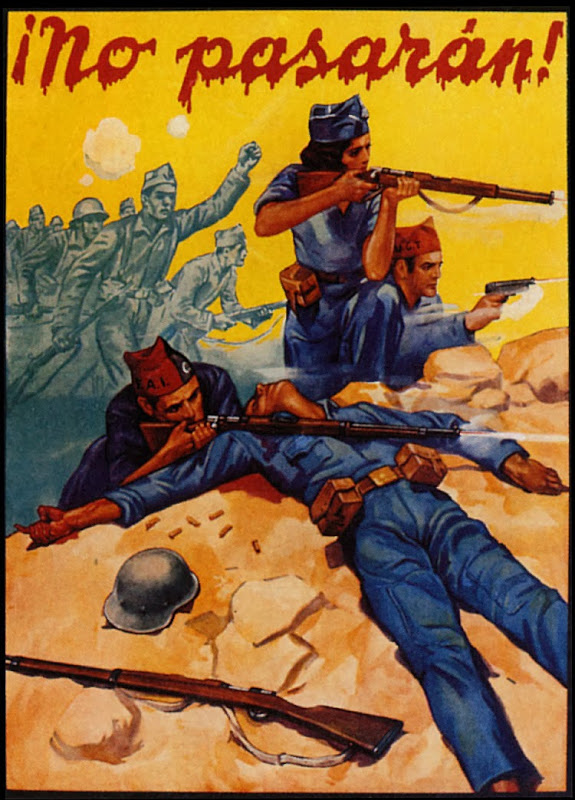 